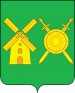 Управления образования администрации  Володарского муниципального районаНижегородской областиПРИКАЗ 25 апреля  2019  года                                                                            № 183__Об итогах XII муниципальной  Конференции  межшкольного научного общества обучающихся «Путь в науку»В соответствии с планом работы Управления образования на 2018-2019 учебный год, Положения о  Конференции межшкольного научного общества обучающихся, утвержденного приказом Управления образования от 14 марта 2016 года № 124,   24 апреля 2019 года  на базе МАОУ средней школы № 8 состоялась XII муниципальная Конференция межшкольного научного общества обучающихся «Путь в науку».  В рамках работы Конференции организована работа 11 секций.  Для очного участия в Конференции было представлено 57 работ учащихся. В ходе очной защиты работ были определены победители и призеры в каждой секции. По итогам КонференцииПРИКАЗЫВАЮ:Утвердить итоговый протокол муниципальной  Конференции межшкольного научного общества обучающихся «Путь в науку» ( приложение 1).Наградить Дипломами Управления образования и подарочными сертификатами победителей Конференции.Наградить Дипломами Управления образования участников Конференции. Объявить благодарность за организацию и проведение мероприятия:Жигановой Л.В., заведующему ИДКПаникаровой Е.В., методисту ИДК          Власенко Т.Н., методисту ИДК          Касаткиной И.В., методисту ИДК        Васильевой И.В., директору МАОУ сш № 8       Саламатиной О.В., организатору МАОУ сш № 8за работу в составе жюри :Дементьевой Т.Ю., заместителю директора МАОУ сш № 8Гордеевой Е.Н., учителю МАОУ сш № 3Шуклина М.В., учитель МАОУ сш № 5Севостьяновой Л.Н., учителю МАОУ сш № 3Шулаевой Е.А., учителю МАОУ сш № 3Луниной Т.А., учителю МБОУ сш № 4Пересечанской А.С.,  учителю МАОУ сш № 10                                        Богдановой М.Д.,  учителю МАОУ сш № 10Шувариной Е.Н., учителю МБОУ сш № 2Сорокиной О.П., учителю МАОУ сш № 3Чвановой Н.С., учителю МАОУ Гимназия № 1Романовой О.Н., учителю МАОУ сш № 10Тылечкиной О.Н., учителю МБОУ сш № 2Павлюкову А.М.,  учителю МАОУ Гимназия № 1Плюсковой С.В., учителю МАОУ сш № 8Поддубской Е.Е., учителю МБОУ сш № 9Степанеко И.В., учителю МАОУ сш № 8Зайцеву В.Ю., учителю МБОУ сш № 6Рыжовой Е.В.,  учителю МАОУ сш № 8Суботько З.А., учителю МАОУ Гимназия № 1Приходько Е.В.,  учителю МАОУ Гимназия № 1Куракиной У.В., учителю МБОУ сш № 4Грибовой Ю.А., учителю МАОУ сш № 8Шакировой О.Ю.,  учителю МАОУ сш № 3Орловой Т.А., учителю МАОУ Гимназии № 1Шлихта А.С., учителю МАОУ сш № 8Кузиной И.В., учителю МБОУ сш № 2Образовательным организациям в срок до 29 апреля 2019 года направить на электронный адрес ИДК работы победителей Конференции с целью обобщения работы.Информационно-диагностическому кабинету обобщить работы победителей в   Сборник.И.о. начальника Управления образования                                 О.В. ПавловаПриложение 1Итоговый протокол XII муниципальной  Конференции межшкольного научного общества обучающихся «Путь в науку»№ ФИ учащегосяОО, классНаименование работыБалл очного этапаСтатус123456Секция  «Географическая»Секция  «Географическая»Секция  «Географическая»Секция  «Географическая»Секция  «Географическая»Секция  «Географическая»1Балова Татьяна, Гречихо ВалерияМБОУ сш № 2,8 кл.Разработка экскурсионного маршрута по п. Решетиха и его окрестностям20Победитель2Шиманова Ольга, Логинова ЕкатеринаГимназия№ 1, 9 кл.Обоснование происхождения топонима Мулино18Призеры3Макаров  НикитаМАОУ сш № 3, 8 кл.Влияние природных условий на жилище человека15Призеры 4Мургулия ЕлизаветаМАОУ сш № 8,9 кл.Проблемы адаптации сельской молодежи Нижегородской области после окончания школы19Победитель Секция «Естественно - научная»Секция «Естественно - научная»Секция «Естественно - научная»Секция «Естественно - научная»Секция «Естественно - научная»Секция «Естественно - научная»1Малышева АринаМБОУ сш № 5, 10 кл.Рациональное питание и состояние волос головы подростков среднего и старшего возраста 22,3Победитель2Калиберда КираМБОУ сш № 5, 5 кл.Ее величество-клетка 13Участник3Исподкин АнтонМБОУ ош № 11, 8 кл.Внимание! Плесень в квартире13Участник 4Щурова ЕкатеринаМБОУ ош № 11,8 кл.Моющие средства для посуды: что выбрать?19Победитель5Турчанова СветланаМАОУ сш № 8, 10 кл.Исследование крема для рук: вред и польза.17Участник 6Чистякова ДарьяМАОУ сш №3, 10 клРациональное использование пресной воды, как способ уменьшения личного экологического следа22Призер 7Гаврина МарияМБОУ сш № 5, 6 кл.Природный холод18,5ПризерСекция «Физико-математическая» (математика)Секция «Физико-математическая» (математика)Секция «Физико-математическая» (математика)Секция «Физико-математическая» (математика)Секция «Физико-математическая» (математика)Секция «Физико-математическая» (математика)1Рыжов ДенисГимназия,  6 клПриемы быстрого счета13,8Участник2Куванова Мария, Пивоваров ВладимирГимназия,  9 клПрименение теории паркета для доказательства свойств и признаков параллелограмма и трапеции14,8Призер 3Балова АлисаМАОУ сш №10, 5 клМатематика в повседневной жизни человека17Победитель 4Зайцев ВикторМАОУ сш №7, 6 клНевозможные фигуры13,6Участник5Ламзина ДианаМАОУ сш №8, 5 клФигурные числа16Призер 6Прядилов МихаилМАОУ сш №8, 8 клПостроение из развертки «Латинский крест» других типов выпуклых многогранников16Победитель7Бочкарев Вадим, Горбачев Родион, Курченко ИринаМБОУ сш №6, 10 клГеометрическая прогрессия в треугольниках20,2Победитель 8Капралова АнастасияМБОУ сш №4, 6 клДроби в нашей жизни13УчастникСекция «Физико-математическая» (физика)Секция «Физико-математическая» (физика)Секция «Физико-математическая» (физика)Секция «Физико-математическая» (физика)Секция «Физико-математическая» (физика)Секция «Физико-математическая» (физика)1Раков ГлебМБОУ сш №4, 8 клВлияние современных технических изобретений на развитие функциональных нарушений зрения на школьников16Призер2Корьевщикова ПолинаМБОУ сш № 2, 8 клИсследование работы гальванических элементов17Призер3Гонтарь ПолинаМАОУ сш № 7, 8 клЭнергетический подход к продуктам питания с точки зрения физики15Участник4Павлышина АнастасияГимназия, 7 клИсследование Архимедовой силы21Победитель Секция «Физико-математическая» (информатика, экономика)Секция «Физико-математическая» (информатика, экономика)Секция «Физико-математическая» (информатика, экономика)Секция «Физико-математическая» (информатика, экономика)Секция «Физико-математическая» (информатика, экономика)Секция «Физико-математическая» (информатика, экономика)1Капустина Виктория, Королева АринаМАОУ сш №8, 7 клШифрование как защита информации22,7Победитель2Слепнева КсенияМАОУ сш №3,  10 клРазработка финансового плана нашей семьи16ПризерСекция «Филологическая» ( русский язык и литература)Секция «Филологическая» ( русский язык и литература)Секция «Филологическая» ( русский язык и литература)Секция «Филологическая» ( русский язык и литература)Секция «Филологическая» ( русский язык и литература)Секция «Филологическая» ( русский язык и литература)1Осокина КаринаМБОУ СШ №2, 7 классБеспризорные слова или категория состояния15Призер2Сизов КириллМБОУ СШ №5, 8 классСимволика образа коня в лирике С. Есенина17,2Призер3Морозова ВалерияМБОУ СШ №6, 9 кл.Лексический анализ сказа «Левша» с точки зрения этимологии и структуры языка20,3Призер4Полянская Ульяна, Цветкова ВероникаМАОУ СШ №8, 5 классРусский язык в комиксах18Победитель5Акулова АнгелинаМАОУ СШ №8, 9 классРоль художественной детали в прозаическом тексте23Победитель6Павлова СофьяМАОУ СШ №3, 8 кл.Образ учителя в русской литературе20,7Победитель Секция «Филологическая» (иностранный язык )Секция «Филологическая» (иностранный язык )Секция «Филологическая» (иностранный язык )Секция «Филологическая» (иностранный язык )Секция «Филологическая» (иностранный язык )Секция «Филологическая» (иностранный язык )1Тишин ВладимирМАОУ СШ №7, 6 классАнглийский календарь. Что могут рассказать названия месяцев и дней недели.12Участник 2Красильникова Татьяна, Меркулова КаринаМАОУ СШ №10, 6 классПриметы и суеверия Великобритании13Участник3Соловьев ВладимирМАОУ СШ №10, 6 классПеревод названий зарубежных товаров как способ пополнения словарного запаса16Призер4Демидов Михаил, Царев АртемМАОУ СШ №8, 7 классВлияние английского языка на сленг подростков 6-7 классов23Призер5Бучков МатвейМБОУ СШ №4, 5 классАнализ содержания английских надписей на одежде учащихся21Победитель6Севостьянова ДарьяМАОУ «Гимназия №1», 7 кл.Изучение двух иностранных языков: просто или сложно24ПобедительСекция «Историко-краеведческая»Секция «Историко-краеведческая»Секция «Историко-краеведческая»Секция «Историко-краеведческая»Секция «Историко-краеведческая»Секция «Историко-краеведческая»1Сорокин  МатвейМАОУ сш № 10, 5 кл.Ветераны Чеченской войны14,8Призер2Обыденная ВикторияМАОУ сш № 8, 6 кл.Место сундука в доме16,0Победитель3Воронин Анатолий, Беляева АринаМАОУ сш № 10,5 кл.История названий улиц моего города14,3Призер4Разумков ДмитрийМБОУ сш № 4, 8 кл.История поселка Юганец.14,8Призер5Скибо ЯнаГимназия № 1, 8 кл.Герой России Д.Н. Клименко-наш земляк20,5Победитель6Калугина Екатерина, Грибанов СергейМБОУ сш № 2, 9 кл.Право на образование14,3Призер7Никандрова МарияМАОУ сш № 8, 9 кл.Профессиональная династия моей семьи19ПобедительСекция «Социальные проекты»Секция «Социальные проекты»Секция «Социальные проекты»Секция «Социальные проекты»Секция «Социальные проекты»Секция «Социальные проекты»1Семенова КсенияМБОУ сш № 2, 10 кл.В чем польза планирования… или как правильно организовать свой отдых18,2Призер2Ухова АнастасияМБОУ сш № 5, 7 кл.Как правильно выбрать туалетную бумагу13,2Призер3Приписнова  ЕкатеринаМАОУ сш № 3, 10 кл.Время читать21,8Победитель 4Павлушкова АннаМАОУ сш № 8, 8 кл.Молодежные общественные движения18Победитель 5Скрябина ДарьяМАОУ сш № 8, 9 кл.Читайте-рекомендую!20,5ПризерСекция «Искусствоведческая»Секция «Искусствоведческая»Секция «Искусствоведческая»Секция «Искусствоведческая»Секция «Искусствоведческая»Секция «Искусствоведческая»1Ерастова АлисаМБОУ сш № 4, 5 кл.Его величество-Романс21,8Победитель 2Капранов ЕлисейГимназия № 1, 6 кл.Нетрадиционные техники рисования. Кляксография.19,4Призер 3Гасанова Лейла, Шаталова Виктория, Котляр ТатьянаМАОУ сш № 8, 7 кл.Когда пушки грохотали, музы тоже не молчали.24Победитель Секция «Межпредметная»Секция «Межпредметная»Секция «Межпредметная»Секция «Межпредметная»Секция «Межпредметная»Секция «Межпредметная»1Малышева КсенияМБОУ СШ №5, 6 классБиоритмы человека16Победитель 2Субботин ТимофейМБОУ СШ №4, 7 класс Психографология. Связь подписи и характера18Победитель3Павлова ПолинаМИАОУ СШ №8, 10 классНаучно-техническая революция-это горе или счастье от ума?16Призер4Терещенко Екатерина, Цветкова ВероникаМАОУ СШ №8, 5 классОригами и математика15Призер5Насекина ЮлияМАОУ СШ №3, 11 классИзучение экономической эффективности использования энергосберегающих ламп в МАОУ СШ №3 р.п. Ильиногорск19Победитель